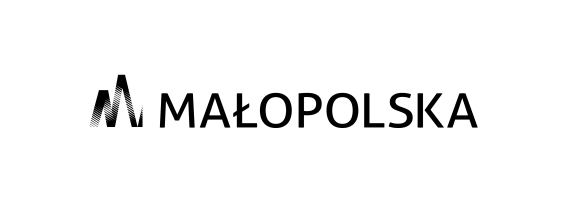 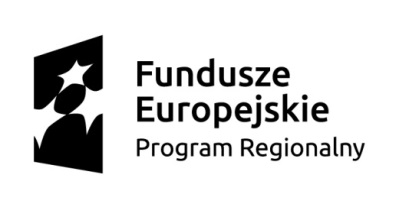 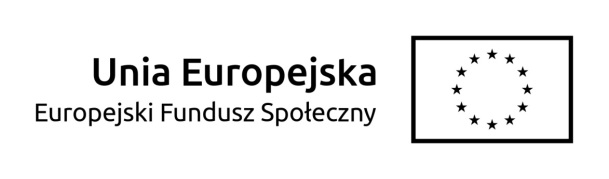 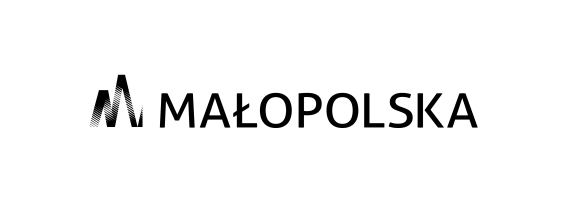 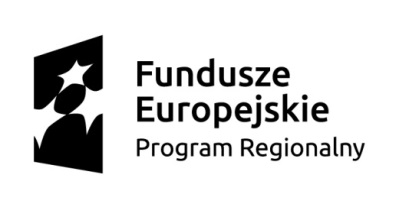 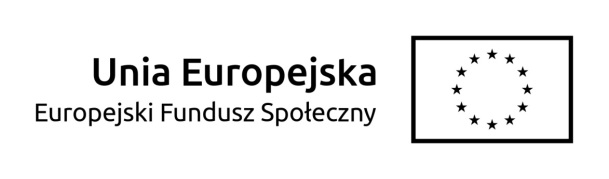 Załącznik nr 4............................................ Pieczęć Wykonawcy OŚWIADCZENIE DOTYCZĄCE WYKAZU ZREALIZOWANYCH SZKOLEŃ  I GOTOWOŚCI DO REALIZACJI SZKOLENIAPrzystępując do udziału w postępowaniu nr …… w zakresie organizacji i przeprowadzenia szkoleń dla Uczestników projektu „RAZEM możemy więcej!” II Nr  RPMP.08.02.00-12-0147/20-00, oświadczam, że w ciągu ostatnich 3 lat przed dniem wszczęcia postępowania  (a jeżeli okres prowadzenia działalności jest krótszy – w tym okresie) reprezentowana przez nas firma przeszkoliła następującą liczbę osób z tematu objętego zapytaniem ofertowym:Oświadczam, że w ciągu ostatnich 3 lat przed dniem wszczęcia postępowania (a jeżeli okres prowadzenia działalności jest krótszy – w tym okresie) reprezentowana przeze firma przeprowadziła w formie online szkolenia:Oświadczam, że reprezentowana przez nas firma jest gotowa do realizacji szkolenia – od informacji od Zamawiającego o możliwości przeprowadzenia szkolenia:Zamawiający zastrzega sobie prawo do możliwości potwierdzenia spełniania przez Wykonawcę wszystkich warunków wymaganych w zapytaniu ofertowym lub do udzielenia dodatkowych wyjaśnień.                 ……………………………………………                                                                                            data, pieczęć,  podpisL.PNazwa realizowanego szkolenia Liczba przeszkolonych osób1Kurs krawiectwa i cerowania zakończony egzaminem zewnętrznym i uzyskaniem certyfikatu2Kurs – Kelner/Barman zakończony egzaminem czeladniczym/ zewnętrznym3Kurs „Recepcjonista zakończony certyfikatem zewnętrznym, potwierdzających uzyskanie kwalifikacji”4Kurs – Pokojowa – zakończony egzaminem zewnętrznym i certyfikatem potwierdzającymi uzyskanie kwalifikacji5Kurs „Kucharz restauracyjny”  zakończony egzaminem zewnętrznym i certyfikatem potwierdzającymi uzyskanie kwalifikacjiL.PNazwa realizowanego szkolenia MiejsceLiczba godzin przeprowadzonego szkolenia12L.PLiczba dni11-3 dni24-6 dni3.powyżej 6 dni 